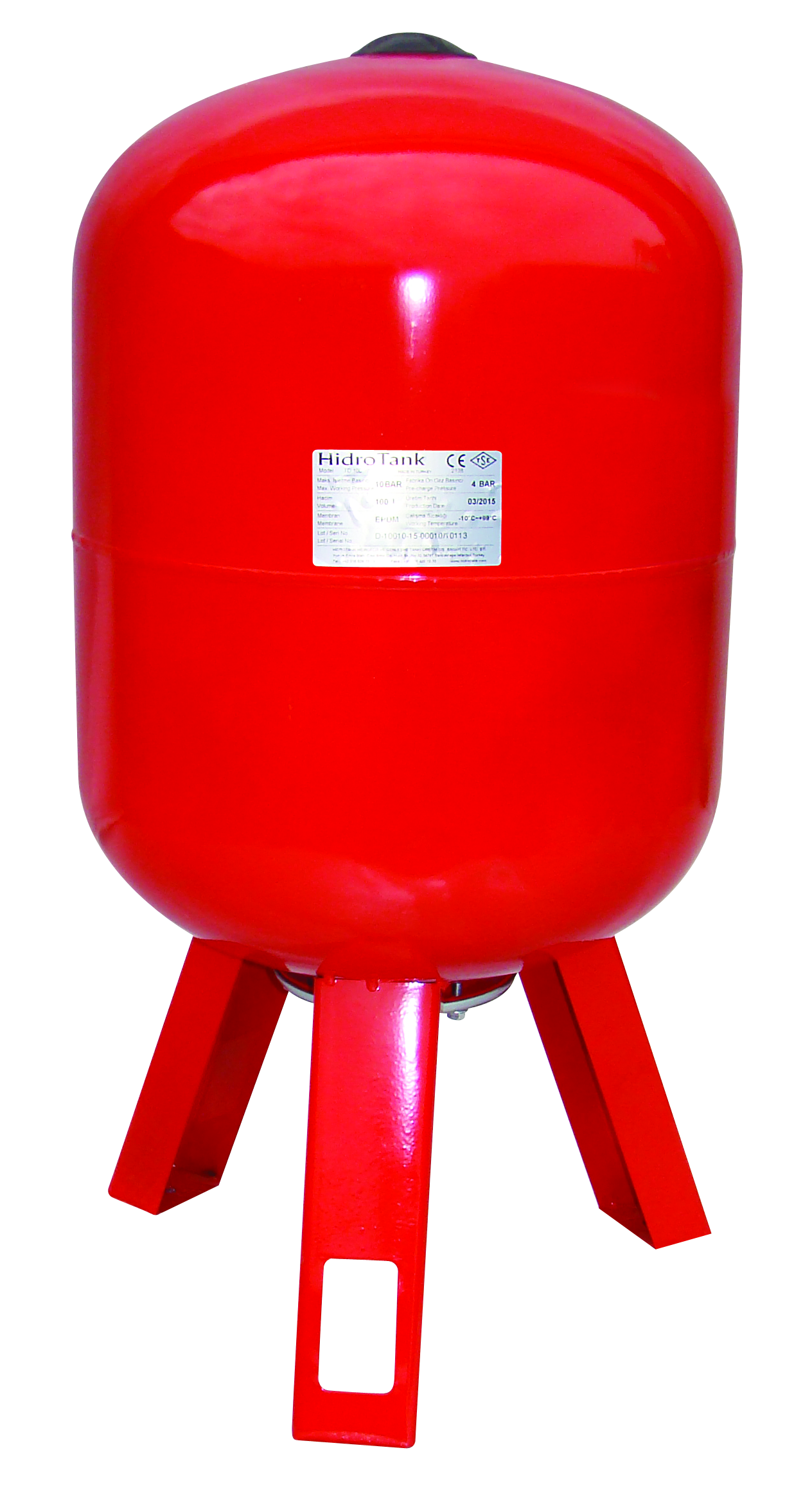            

FABRICADA EN ACERO AL CARBONO, PLATO DE CONEXIONADO ACERO GALVANIZADO CON PELICULA INTERIOR DE POLIPROPILENOAPTA PARA USO ALIMENTARIO. CON MANOMETRO INCORPORADO.    FICHA TECNICA CALDERIN 100 LTS VERTICAL THKMODELO / MODELTD 100/10  US100361CARACTERISTICAS TECNICAS-TECHNICAL FEATURESVOLUMEN- VOLUME100 LCONEXIÓN-CONNECTOR1” ISOTEMPERATURA TRABAJO-WORKING TEMPERATURE-10 + 99ºCPRESION MAX.- MAX. PRESSURE10 BARSPRESION PRUEBA-TEST PRESSURE12 BARFLUIDO-FLUIDAIRE+AGUA- AIR+WATERCERTIFICACION-CERTIFICATEISO 9001:2008 / 97/23/EC  (UE)DIMENSIONES-DIMENSIONS920X470PESO – WEIFHT ( KG) 14 KGEMBALAJE –Q.TYFOR BOX1 UD.MEMBRANA-MEMBRANEEPDMCOLOR –COLOURROJO-RED